FUNDAÇÃO CLAUDINO FRANCIO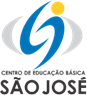 CENTRO DE EDUCAÇÃO BÁSICA SÃO JOSÉRoteiro de estudos – Educação InfantilSemana de 08  a 11 de setembro de 2020              TURMAS: Infantil 3  A, B e C       Professoras: Flávia, Talita, Liliane, Fabiano, Abielly, Marlete e Natália.              TURMAS: Infantil 3  A, B e C       Professoras: Flávia, Talita, Liliane, Fabiano, Abielly, Marlete e Natália.Atividades Oi. Durante a semana iremos realizar atividades da Apostila de Atividades Extras e também atividades impressas, para o desenvolvimento de conceitos importantes como: Lateralidade, noção espacial, formas geométricas, sons das letras e rimas.Qualquer dúvida estamos á disposição.Vamos lá crianças confiamos em vocês! Bons estudos!Apostila de Atividades Extras: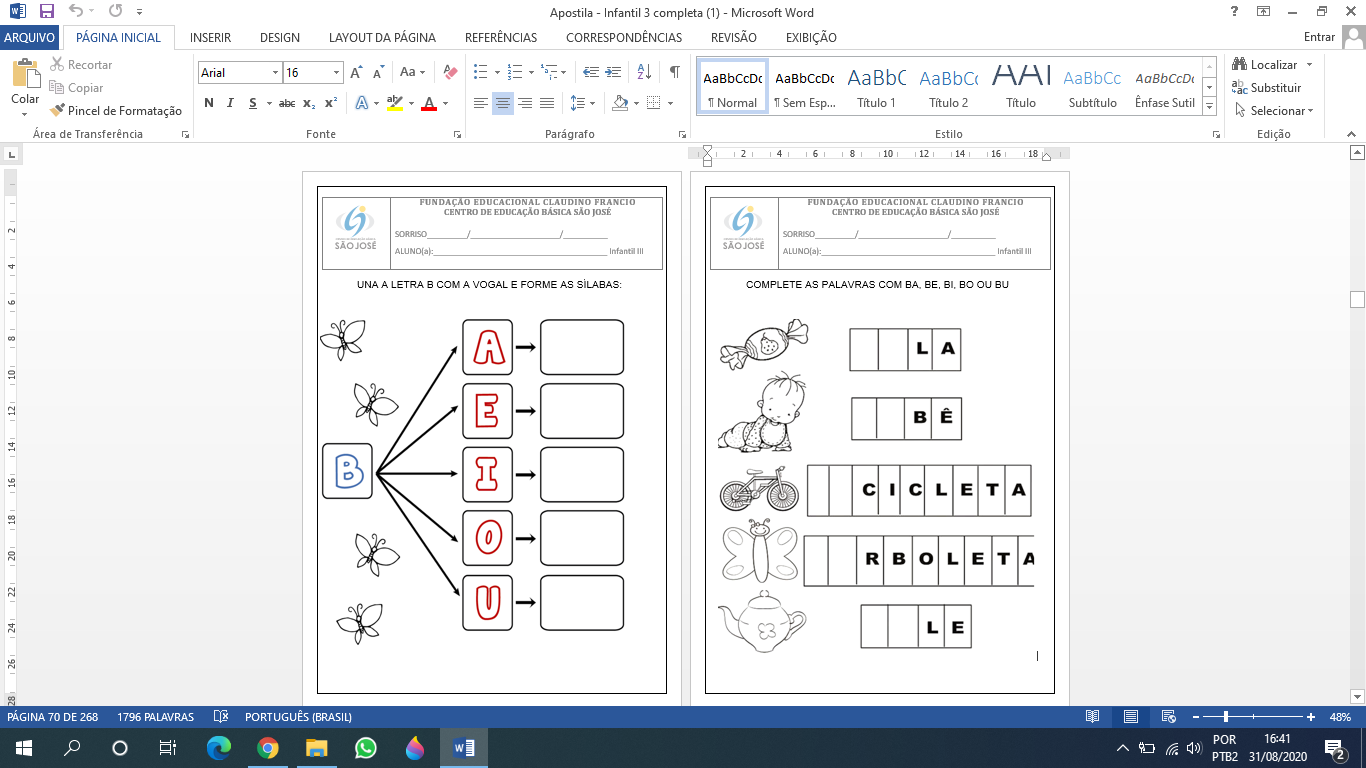 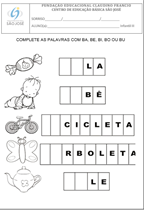 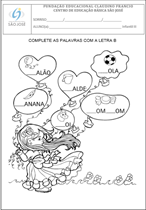 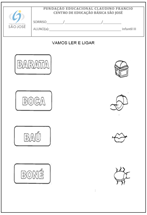 TAREFAS: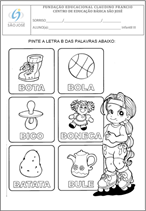 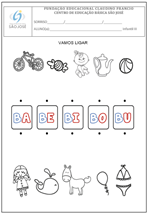 ATIVIDADES EXTRAS As atividades abaixo são de caráter complementar e poderão ser impressas em casa ou retiradas na escola se requisitar junto a professora ou coordenadora. ( Clique duas vezes na imagem para abrir o anexo)Links de vídeos complementares:https://www.youtube.com/watch?v=8i2sEBh01cchttps://www.youtube.com/watch?v=ZjoOT4bp2AEhttps://www.youtube.com/watch?v=Si0C2_IuyDohttps://www.youtube.com/watch?v=FhmB_c3w-KE                             Atenciosamente Talita, Flávia e Liliane.Disciplinas Extras Educação Física: Atividade: Pulando nos quadradosMATERIAL: Giz ou fita adesivaRealização da atividade:Desenhar os quadrados no chão, e as crianças deverão copiar os movimentos um do outro, um de cada vez. Exemplo: Se a primeira criança pular ao mesmo tempo com o pé direito no primeiro quadrado e o esquerdo no terceiro quadrado, a segunda criança deverá executar exatamente o mesmo movimento. Na segunda rodada, inverte, a criança que copiou o movimento irá realizar os movimentos para que o outro colega copie. Abraços Professor Fabiano(66) 996147177Música: Começaremos a conhecer sobre pulso e andamento da música e para isso através do nosso corpo em descanso veremos como nosso coração pulsa e depois dele em movimento como acelera, assim também com a música, a diferença de uma música calma para um rock, por exemplo, e para finalizar faremos a atividade da FICHA 9. 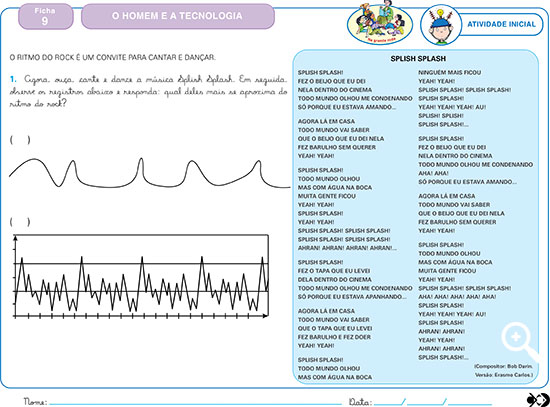 Beijos da Profe Natália(66) 999891923Artes:Motricidade: Vamos trabalhar com técnicas de pintura. Para isso, precisaremos de dois materiais. 1 rolinho vazio de papel higiênico e 5 cotonetesProcedimento: Com os rolinhos, vamos mergulhar na tinta e preencher a folha sulfite de círculos coloridos.Com os cotonetes, vamos fazer círculos com tintas, pintando o desenho à seguir:Beijos profe MarleteInglês:  Na aula de Inglês desta semana, continuaremos falando sobre o Circus, desta vez, fazendo a ficha 22. Nela o aluno é convidado a observar a imagem e responder duas perguntas: Quem está no Park e O que eles estão fazendo?. Não existe apenas uma resposta correta, cada aluno observa e chega a uma conclusão sobre a imagem. O aluno deverá registrar sua resposta através de desenhos ou escrevendo com o auxílio dos pais.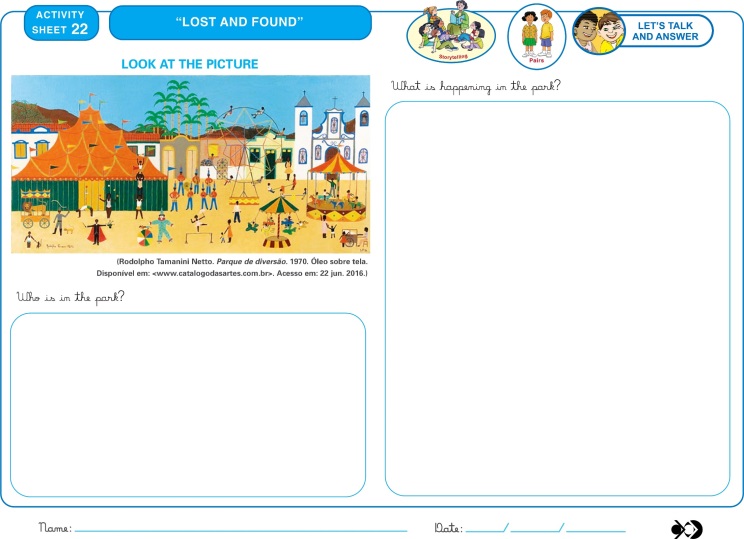 Teacher By(66) 996143361